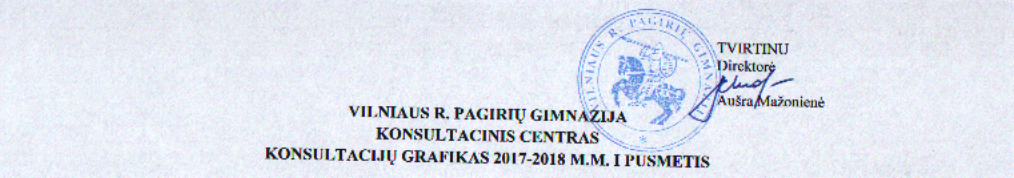 _________________________________________________________Eil.Nr.MokytojaiKonsultacijos pavadinimasVal.sk.Dalyviai, laikas, vietaDalyviai, laikas, vietaDalyviai, laikas, vietaDalyviai, laikas, vietaG. KrupičiovičienėPradinio ugdymo konsultacijos (kitakalbiai).11-4Ketvirtadienis12.30-13.053 kab.S. BabravičienėPradinio ugdymo konsultacijos (kitakalbiai).11-4Penktadienis 12.30-13.155 kab.VilčinskienėPradinio ugdymo konsultacijos (kitakalbiai).11-4Ketvirtadienis 12.30-13.051 kab.J. Skulskienė Pradinio ugdymo konsultacijos (kitakalbiai).11-4Ketvirtadienis 12.30-13.1512 kab.R. PetruškienėPradinio ugdymo konsultacijos (kitakalbiai).11-4Ketvirtadienis13.25-14.104 kab.L. PrakapienėPradinio ugdymo konsultacijos (kitakalbiai).11-4Antradienis13.25-14.1013 kab.R.Urbonienė Pradinio ugdymo konsultacijos (kitakalbiai).11-4Penktadienis12.30-13.152 kab.J. ZapasnikienėPradinio ugdymo konsultacijos (kitakalbiai).11-4Pirmadienis13.25-14.1011 kab.O. Gerasimovič Pradinio ugdymo konsultacijos (lenkų mokomąja kalba, mokymosi sunkumai)11-4Penktadienis 13.15-14.1519 kab.D. UstiloPradinio ugdymo konsultacijos (lenkų mokomąja kalba, mokymosi sunkumai)11-4Penktadienis13.25-14.1010 kab.1J. ČiapienėLietuvių k. ir literatūros konsultacijos 18-12Šeštadienis (4 val. per mėnesį)10.00 – 13.3027 kab.L. MarcinkevičienėLietuvių k. ir literatūros konsultacijos16-10Antradienis13.25-14.1029 kab.J. Dudutienė Lietuvių k. ir literatūros konsultacijos25-89-12Ketvirtadienis13.25 – 14.1014.20-15.0538 kab.35 kab.ŠčerbakienėVokiečių kalbos konsultacijos15-8Antadienis 14.20-15.0516 kab.T. TolokovaRusų (užsienio) kalbos konsultacijos.15-8Trečiadienis14.20-15.0536 kab.J. ŠibirkštėBiologijos konsultacijos15-8Trečiadienis15.15-16.0025 kab.S. OrlakienėBiologijos konsultacijos19-12Antradienis15.15-16.0025L kab.MažonienėChemijos konsultacijos28-1011-12PirmadienisTrečiadienis 14.20-15.0521 kab.D.AleksandravičienėFizikos konsultacijos17-10, 12Antradienis14.20-15.0524L kab.L. KondrotaitėMatematikos konsultacijos15-8Pirmadienis15.15-16.0022 kab.J. Bujel Matematikos konsultacijos16-1011-12Antradienis15.15-16.0038 kab.J. MiliauskienėMatematikos konsultacijos 15-8Trečiadienis 14.20-15.4525 kab.J. MekionienėIstorijos konsultacijos25-8AntradienisTrečiadienis13.25-14.1015.15-16.0033 kab.